Publicado en GRANADA el 24/05/2017 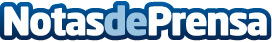 ¿Despedidas de soltero? Granada es la reinaLa ciudad Nazarí se ha convertido en el destino preferente para multitud de jóvenes que que quieren celebrar su despedida de soltero en Granada. Se trata de una urbe con una vida diurna y nocturna rica y variada, apta para todo tipo de personas y para todos los bolsillosDatos de contacto:Jorge958377070Nota de prensa publicada en: https://www.notasdeprensa.es/despedidas-de-soltero-granada-es-la-reina_1 Categorias: Andalucia Entretenimiento http://www.notasdeprensa.es